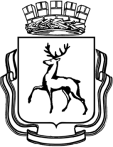 АДМИНИСТРАЦИЯ ГОРОДА НИЖНЕГО НОВГОРОДАМуниципальное бюджетное общеобразовательное учреждение«Школа  № 160»ул. Адмирала Нахимова, д. 6, г. Нижний Новгород, 603073,тел. (831) 258-12-03, 258-12-12, факс (831) 258-15-51e-mail: lenruo160@mail.ruПлан работы школьной библиотеки на зимние каникулы 2022-2023 уч.годПедагог-библиотекарь                                                                    Комарова Е.Н.УТВЕРЖДАЮ:Директор МБОУ «Школа №160» ___________ М.Е. Лебедев«___» ___________2022 гНаименованиемероприятияДата    проведенияМесто проведенияОтветственные Выставка рисунков «Я рисую красавицу Зиму!»С 26.12 .2022 по 30.12.2022Школьная библиотека МБОУ "Школа №160"Педагог-библиотекарь Комарова Е.Н.Информационные сообщения «Весело и дружно встретим Новый год»С 26.12 .2022 по 30.12.2022Группа в контакте «Школьная библиотека МБОУ "Школа №160"Педагог-библиотекарь Комарова Е.Н. Книжная выставка -викторина  «Зимних сказок чудеса»С 26.12 .2022 по 30.12.2022 Школьная библиотека МБОУ "Школа №160"Педагог-библиотекарь Комарова Е.Н